Objaśnienia do Formularza „Jednorazowe badanie roczne spółek obrotu – paliwa gazowe”Zakres sprawozdawczości i okres sprawozdawczyDo wypełnienia formularza zobowiązane są przedsiębiorstwa zajmujące się obrotem paliwami gazowymi, posiadające koncesję Prezesa Urzędu Regulacji Energetyki, dalej: Prezesa URE, na działalność gospodarczą w  tym zakresie, dalej: spółki obrotu. Informacje należy przedstawiać za cały okres sprawozdawczy tj. od 1 stycznia 2022 r.                      do 31 grudnia 2022 r. lub stan na dzień 31 grudnia 2022 r.Terminy i sposób przesyłania FormularzaFormularz należy przesyłać w pliku Excel (w wersji edytowalnej), pocztą elektroniczną               na adres e-mail: drr.monitoring@ure.gov.pl niezwłocznie, jednak nie później niż                              do 22 lutego 2023 r. W przypadku pytań proszę o kontakt na adres e-mail: ewa.lapinska@ure.gov.plW tytule e-maila i nazwie załączonego pliku z wypełnionym Formularzem należy wpisać skróconą nazwę spółki obrotu oraz rok, który obejmuje Formularz (np.: skrócona nazwa obrót_gaz_2022). Do wiadomości elektronicznej e-mail nie należy załączać plików w innych formatach niż pliki Excel (tj. z rozszerzeniem, np.: .pdf, .jpg, .doc). Nie należy przesyłać pocztą elektroniczną skanu wypełnionego Formularza przesłanego pocztą.Oprócz formy elektronicznej należy również wysłać Formularz w formie papierowej na adres: Urząd Regulacji Energetyki, Departament Rozwoju Rynków i Spraw Konsumenckich,                       Al. Jerozolimskie 181, 02-222 Warszawa lub za pośrednictwem elektronicznej skrzynki podawczej na platformie ePUAP, po opatrzeniu podpisem zaufanym lub kwalifikowanym podpisem elektronicznym, zgodnie z zasadami reprezentacji spółki lub w oparciu o udzielone pełnomocnictwo, w terminie do 22 lutego 2023 r.Przesłane informacje powinny być opatrzone podpisami osób upoważnionych                                          do reprezentowania spółki obrotu ujawnionych we właściwym rejestrze. W przypadku złożenia dokumentu stwierdzającego udzielenie pełnomocnictwa lub prokury oraz jego odpisu, wypisu lub kopii, należy uiścić opłatę skarbową w wysokości 17 zł - od każdego stosunku pełnomocnictwa bądź prokury [część IV załącznika do ustawy z dnia 16 listopada 2006 r. o opłacie skarbowej (tj. Dz. U. z 2021 r. poz. 1923). Zapłata opłaty skarbowej powinna być dokonywana na rachunek Urzędu Miasta Stołecznego Warszawy Centrum Obsługi Podatnika, ul. Obozowa 57, 01-161 Warszawa, numer rachunku: 21 1030 1508 0000 0005 5000 0070. W przypadku uznania, iż przedstawione Prezesowi URE informacje mają charakter sensytywny i mogą stanowić tajemnicę przedsiębiorstwa w rozumieniu ustawy z dnia               16 kwietnia 1993 r. o zwalczaniu nieuczciwej konkurencji (tj. Dz. U. z 2020 r. poz. 1913,                          ze zm.), a zatem jako takie nie powinny być ujawniane podmiotom trzecim, prosimy o przekazanie stosownej informacji w tym zakresie. W przypadku wykrycia przez Spółkę błędów w przesłanych do URE danych, Formularz należy skorygować i niezwłocznie przesłać do URE, oznaczając dane, które uległy zmianie.Sposób prezentacji danych w Formularzu Wartości w Formularzu powinny być podane z zaokrągleniem do dwóch miejsc po przecinku. Miejsca dziesiętne należy oddzielić przecinkiem, a nie kropką.Daty należy wpisywać w formacie rrrr-mm-dd, tj. rok-miesiąc-dzień (oddzielone myślnikiem, a nie kropką, bez spacji).Sposób wypełniania poszczególnych pozycji Formularza W metryczce każdego z formularzy należy umieścić nazwę i adres jednostki sprawozdawczej – spółki prowadzącej działalność w zakresie obrotu paliwami gazowymi.Agregacja danych:Agregacja według liczby odbiorcówJako liczbę odbiorców rozumie się osoby fizyczne identyfikowane numerem PESEL lub prawne identyfikowane jednym numerem NIP bez względu na ilość posiadanych umów sprzedaży czy punktów pomiarowych (wyjątek: odbiorca posiada dwie umowy – jedną w grupie taryfowej W 1-4, drugą w grupach taryfowych W 5-13)Uwaga:Przykład 1: Ten sam odbiorca (PESEL) posiada 2 mieszkania, zaopatrzane w paliwa gazowe na podstawie 2 umów sprzedaży paliw gazowych/umowy kompleksowej - odbiorcę (PESEL) liczymy tylko raz: w grupie taryfowej W 1-4.Przykład 2: Ten sam odbiorca (PESEL) posiada dom oraz prowadzi działalność rolniczą (bez NIP), z tego tytułu ma dwie odrębne umowy sprzedaży/umowy kompleksowe – odbiorcę (PESEL) liczymy 2 razy: 1 w grupie taryfowej W 1-4, 1 w grupie taryfowej W 5-13.Agregacja według PPG (punktów poboru gazu)Punkt poboru gazu to punkt pomiarowy w instalacji lub sieci, dla którego dokonuje się rozliczeń oraz dla którego może nastąpić zmiana sprzedawcy. Grupy taryfowe (dla gazu wysokometanowego według taryfy Operatora):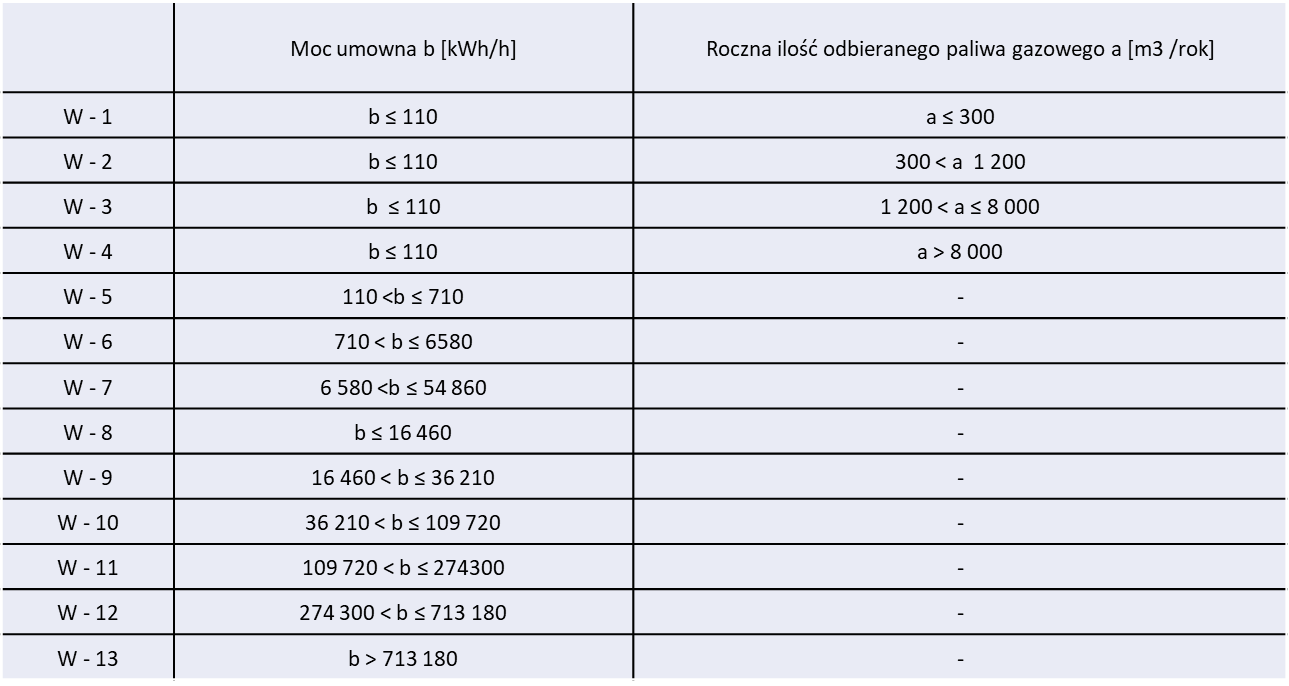 Grupy taryfowe (gaz zaazotowany):- odbiorcy w gospodarstwach domowych- pozostali odbiorcyUwaga: W części dotyczącej Bilansu gazu wysokometanowego, Bilansu gazu zaazotowanego, Bilansu gazu LNG odbiorców końcowych klasyfikujemy według wskazać w formularzu (sektorowo) tj. przemysł, rolnictwo, sektor usług i handlu, sektora użyteczności publicznej, gospodarstwa domowe.Formularz Aktywna sprzedaż – według podpisanych umów o świadczenie usług dystrybucji: określenie przez każdego z monitorowanych sprzedawców z jakimi OSD ma podpisaną umowę o świadczeniu usług dystrybucji – według stanu na dzień 31.12.2022 r. Uwaga: dotyczy gazu wysokometanowego i zaazotowanego.Formularz: Aktywna sprzedaż – odbiorcy: Aktywny sprzedawca (realna dostawa) – określenie przez każdego z monitorowanych sprzedawców na sieci którego OSD prowadzi aktywną sprzedaż przynajmniej do jednego odbiorcy – według stanu na dzień 31.12.2022 r. Uwaga: dotyczy gazu wysokometanowego i zaazotowanego.Formularz: Dane rynkowe - odbiorcy posiadający umowę z cenami opartymi na ofercie taryfowej:  to odbiorcy z grup taryfowych W 1-4, korzystający decydujący się na zakup w oparciu o zatwierdzoną przez Prezesa URE taryfę na sprzedaż paliw gazowych. Uwaga: dotyczy gazu wysokometanowego i zaazotowanego.Formularz: Dane rynkowe -  odbiorcy posiadający umowę z cenami opartymi na ofercie wolnorynkowej: to odbiorcy z grup taryfowych W 1-4, korzystający z umowy opartej o aktualną ofertę rynkową Sprzedawcy. Uwaga: dotyczy gazu wysokometanowego i zaazotowanego.. Formularz: Dane rynkowe - wstrzymanie dostaw z tytułu zaległości w zapłacie należności za pobrane paliwa gazowe lub świadczone usługi dystrybucji paliw gazowych należy wskazać liczbę odbiorców/układów pomiarowych, dla których wstrzymano dostawy paliw gazowych wyłącznie ze względu na zaległości w zapłacie należności za pobrane paliwa gazowe lub świadczone usługi dystrybucji. Uwaga: dotyczy gazu wysokometanowego i zaazotowanego.UWAGA: Zgodnie z art. 6b ust. 1 uPe „Przedsiębiorstwo energetyczne wykonujące działalność gospodarczą w zakresie przesyłania lub dystrybucji paliw gazowych może wstrzymać, z zastrzeżeniem art. 6c, dostarczanie paliw gazowych, jeżeli:w wyniku przeprowadzonej kontroli stwierdzono, że nastąpiło nielegalne pobieranie paliw; odbiorca zwleka z zapłatą za świadczone usługi, co najmniej przez okres 30 dni po upływie terminu płatności.UWAGA: do wstrzymania dostaw nie wliczają się przerwy z tytułu np. awarii sieci.Formularz: Dane rynkowe - internal switching: przez internal switching rozumie się zmianę produktu/umowy z tym samym sprzedawcą paliw gazowych (renegocjacja/wybór innej oferty) – zgodnie z definicją CEER. Uwaga: dotyczy gazu wysokometanowego i zaazotowanego.Internal switching stanowi:zmiana oferty na innązmiana z umowy opartej na cenach regulowanych na umowę opartą na cenach wolnorynkowych (i odwrotnie)renegocjacja warunków umowy (innych niż metody płatności) np. zmiana ceny, dodatkowego produktu, benefitów dla odbiorcy internal switching jest świadomym wyborem odbiorcyNie stanowi internal switching:automatyczne przedłużenie terminu obowiązywania umowy i zmiany w umowach dotyczących wyłącznie: metod płatności czy sposobów doręczania rozliczeń.  nie dochodzi do zmiany „internal switching”, gdy odbiorca dokonał tylko rozdziału umowy kompleksowejgdy odbiorca dokonał tylko rozdziału umowy kompleksowejNależy podać liczbę odbiorców/PPG, którzy dokonali zmiany umowy na sprzedaż energii elektrycznej/umowy kompleksowej w ramach „internal switching " (w przypadku jeśli odbiorca/PPG zmienił umowę w ramach internal switching np. dwukrotnie w okresie sprawozdawczym liczymy dwa razy) oraz sprzedany wolumen paliw gazowych tych odbiorców w okresie sprawozdawczym (liczony od momentu zmiany umowy do końca okresu sprawozdawczego – w przypadku jeśli odbiorca dokonał w okresie sprawozdawczym dwu lub kilkukrotnie zmiany umowy w ramach internal switching wolumen sprzedaży paliw gazowych od momentu pierwszej zmiany do końca okresu sprawozdawczego).Formularz: Dane rynkowe - sprzedaż rezerwowa (art. 5aa i 5ab uPe) – należy podać liczbę odbiorców/PPG, dla których operatorzy systemów dystrybucyjnych w celu zachowania ciągłości dostaw paliw gazowych w okresie sprawozdawczym uruchomili sprzedaż rezerwową (art. 5aa uPe) lub sprzedaż z urzędu (5ab uPe)  „w przypadku zaprzestania dostarczania paliw gazowych przez wybranego przez odbiorcę sprzedawcę" oraz sprzedany wolumen paliw gazowych w ramach sprzedaży rezerwowej w okresie sprawozdawczym (liczony od momentu rozpoczęcia sprzedaży rezerwowej do końca okresu sprawozdawczego lub do momentu rozpoczęcia sprzedaży na umowie kompleksowej/sprzedaży) – dana dotyczy odbiorców dla których przedsiębiorstwo sprawozdające świadczyło w okresie sprawozdawczym sprzedaż rezerwową (art. 5aa i art. 5ab uPe). Uwaga: dotyczy gazu wysokometanowego i zaazotowanego.Uwaga: średnia kwartalna cena płacona w ramach sprzedaży rezerwowej przez odbiorcę końcowego: należy podać odpowiednio średnią cenę netto z IV kwartału 2021 r. i IV kwartału 2022 płaconą przez odbiorcę końcowego w ramach sprzedaży rezerwowej (tzw. cena ostateczna na rachunku)Formularz: Dane rynkowe - sprzedaż z urzędu – należy podać liczbę odbiorców/PPG, dla których przedsiębiorstwo energetyczne posiadające koncesję na obrót paliwami gazowymi, świadczące usługi kompleksowe odbiorcom paliw gazowych w gospodarstwie domowym, niekorzystającym z prawa wyboru sprzedawcy oraz sprzedany wolumen paliw gazowych w ramach sprzedaży z urzędu w okresie sprawozdawczym (liczony od momentu rozpoczęcia sprzedaży z urzędu do końca okresu sprawozdawczego lub do momentu rozpoczęcia sprzedaży na umowie kompleksowej/sprzedaży z innym sprzedawcą; dla odbiorcy, który przez cały rok sprawozdawczy kupuje paliwa gazowe w ramach sprzedaży z urzędu liczymy wolumen z całego roku). Uwaga: dotyczy gazu wysokometanowego i zaazotowanego.Formularz: Dane rynkowe - średni czas trwania procesu wstrzymania dostaw ze względu na brak płatności - należy podać średnią ilość dni roboczych (z okresu od 01.01.2022r. do 31.12.2022 r.) liczonych od momentu przekazania odbiorcy przez sprzedawcę informacji o zaleganiu w płatności do momentu wstrzymania dostaw przez OSD. Uwaga: dotyczy gazu wysokometanowego i zaazotowanego.Formularz: Dane rynkowe - średni czas trwania procesu ostatecznego rozliczenia z odbiorcami w gospodarstwach domowych, którzy skorzystali z prawa zmiany sprzedawcy – należy podać średni czas (z okresu od 01.01.2022r. do 31.12.2022 r.)  od momentu zakończenia umowy sprzedaży paliw gazowych z dotychczasowym sprzedawcą do momentu ostatecznego rozliczenia odbiorcy (w tygodniach). Uwaga: dotyczy gazu wysokometanowego i zaazotowanego.Formularz: Umowy – należy podać liczbę odbiorców, korzystających z danego typu umowy – stan na dzień 31.12.2021 r. Uwaga: dotyczy gazu wysokometanowego. Formularz: Obsługa odbiorców – sposoby płatności – należy zaznaczyć TAK w przypadku jeśli spółka obrotu umożliwia odbiorcom końcowym skorzystanie z danego typu płatności lub NIE w przypadku jeśli spółka obrotu nie umożliwia odbiorcom końcowym skorzystanie z danego typu płatności. Uwaga: dotyczy gazu wysokometanowego.Formularz: Obsługa odbiorców – pozostałe rubryki– należy zaznaczyć TAK w przypadku jeśli spółka obrotu umożliwia odbiorcom końcowym skorzystanie z danego typu funkcjonalności lub NIE w przypadku jeśli spółka obrotu nie umożliwia odbiorcom końcowym skorzystanie z danego typu funkcjonalności oraz podać liczbę odbiorców, którzy korzystają z danego typu funkcjonalności. Uwaga: dotyczy gazu wysokometanowego.Formularz: Skargi – należy podać ilość wniesionych do spółki obrotu skarg w poszczególnych kategoriach dla grupy taryfowej W 1-4. Zgodnie z definicją CEER skarga odbiorcy rozumiana jest jako wyraz niezadowolenia odbiorcy, przekazany za pośrednictwem różnych możliwych środków komunikacji (pisemnie, pocztą elektroniczną, przez telefon, osobiście). Uwaga: dotyczy gazu wysokometanowego.Formularz: Bilans gazu wysokometanowego, Bilans gazu zaazotowanego, Bilans gazu LNG – Ceny gazu na rynkach krajowych - Formularze dotyczą średnich kwartalnych cen gazu ziemnego wysokometanowego, zaazotowanego podgrupy Lw oraz pozostałego gazu ziemnego zaazotowanego dla czterech głównych grup odbiorców końcowych: przemysłu, sektora handlu i usług, sektora użyteczności publicznej oraz gospodarstw domowych. Grupy te określone są jedynie za pomocą przynależności sektorowej. Ceny powinny być podane w zł/MWh w przeliczeniu na cały wolumen gazu sprzedanego odbiorcom końcowym w poszczególnych grupach, w podziale na pięć składników• średnią cenę sprzedanego gazu (bez żadnych opłat tj. bez podatku akcyzowego, podatku VAT, opłaty za usługi sieciowe, abonamentu), • średnią jednostkową opłatę abonamentową,• średnią wartość podatku akcyzowego; należy go pokazać w przeliczeniu na cały wolumen gazu sprzedanego odbiorcom w danej grupie, niezależnie od faktu płacenia akcyzy przez odbiorców,• średnią jednostkową opłatę za usługi przesyłania,• średnią jednostkową opłatę za usługi dystrybucji. Wszystkie powyższe składniki należy podać według cen netto i suma wszystkich składowych powinna stanowić średnią cenę płaconą przez odbiorcę końcowego z danej grupy. Do obliczania cen składowych dla wymienionych sektorów nie należy zaliczać tych odbiorców, którzy w danym kwartale nie zakupili gazu. Zatem żadne opłaty stałe związane z takimi odbiorcami nie powinny być wliczane do opłat dystrybucyjnych.Dane dotyczą odpowiednio IV kwartału 2021 r. i IV kwartału 2022 r.